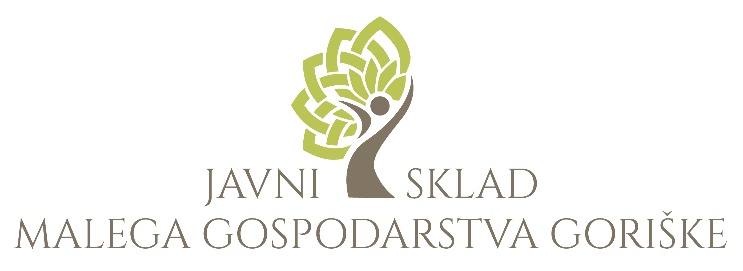 12. 2. 2021 - obveščamo vas,da se bliža naslednji prijavni rok na VSE odprte razpisa Skladas področjagospodarstva in kmetijstva. 
Več o razpisih BREZOBRESTNIH POSOJIL si lahko ogledate na spletni strani www.jsmg-goriska.com.